BrainPop and Study Island Review—Genes and HeredityAll organisms need instructions to specify their traits. The instructions, or code, that is responsible for all the inherited traits of an organism Is held in genetic material called DNAIs passed from the offspring to the parent.Is formed after an organism is fully-grownIs store within the mitochondria of cellsCircle the work in bold that best completes the sentence.A phenotype/gene/genotype/trait is a section of chromosome that codes for a trait. The specific combination of alleles an organism has is called its phenotype/genotype/genes/traits which affect(s) the organism’s phenotype/genotype. ____________ can be described as alternate forms of a particular gene.DNA moleculesChromosomesChromatidsAllelesWhich choice below best shows various types of genetic material in order from simplest to most complex?Chromosome, gene, genomeChromosome, genome, geneGene, genome, chromosomeGene, chromosome, genomeChromosomes are strands of tightly woven DNA. Genes can be found in the chromosomes of cells. What are genes?Adenines bonded with thyminesShort chains of amino acidsCodes for a particular traitNucleotides composed of a sugar, a phosphate and a baseWhat gets passed from one cell to another in sexual reproduction?Individual bases of DNAIndividual genesPairs of DNA basesChromosomesWhich of the following statements is true?Chromosomes make up genesChromosomes make up proteinsGenes make up cellsGenes make up chromosomesTraits are determined by genes. Genes are located on molecules of deoxyribonucleic acid (DNA). What is the shape of a DNA molecule?A double-helixA C-shaped chainA sphereA cubeSickle-cell anemia is a genetic disorder of the blood in which the shape of red blood cells is distorted, resulting in a variety of health problems. The allele for a normal blood cell production (H) is dominant to the allele for sickle cell production (h).If one parent has sickle-cell anemia and the other parent is a carrier, what is the probability that their child will have sickle-cell anemia?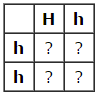 75%25%100%50%In some animals, brown eyes (B) are dominant over blue eyes (b). Which of these genotypes will complete the Punnett Square?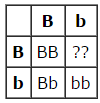 BBbbbBBFemales have which set of sex chromosome?XYYYFFXXA recessive gene located on the X chromosome is the cause of color blindness in affected individuals. Males are more likely to be colorblind than females becauseMales have only one copy of the X chromosomeMales have two copies of the X chromosomeFemales have no copies of the X chromosomeColor blindness is associated with high testosteroneIn a particular type of cat, coat of color follow the dominant/recessive pattern of inheritance. The allele for a brown coat (B) is dominant to the allele for a white coat (b).A cross between two white-coated cats would result inWhite-coated kittens onlyWhite-coated kittens with brown spotsWhite-coated kittens or brown-coated kittensBrown-coated kittens onlyIn a particular type of cat, coat color follows the dominant/recessive pattern of inheritance. The allele for brown coat (B) is dominant to the allele for a white coat (b).One of Mariam’s cats is homozygous dominant (BB) and the other cat is heterozygous (Bb). Which of the follow is true about Mariam’s cats?They have the same genotype but different phenotypesThey have different genpotypes but the same phenotypesThey have the same genotypes and the same phenotypeThey have different genotypes and different phenotypesA widow’s peak is a V-shaped area of the hairline in the center of the forehead. The allele for having a widow’s peak is dominant to the allele for not having a widow’s peak.If two parents do not have widow’s peaks, what is the probability that their child will have a widow’s peak?75%50%25%0%Which of the following is an example of incomplete dominance?A cross between a black mouse and a white mouse produces a gray mouseIn a cross between tall plants and short plants, half of the offspring are tall and half of the offspring are shortA blue-eyed child has one blue-eyed parent and one brown-eyed parentA cross between a white cow and a red bull produces a calf with white hairs and red hairsIn carnations, the allele for red pigmentation (R) is dominant to the allele for no pigmentation (r). Carnations with no pigmentation appear white in color.A cross between a red carnation and a white carnation produces pink carnations. Which of the following is true?This is an example of simple dominance.This is an example of incomplete dominanceThe parent carnations are both homozygous dominantThe parent carnations are both homozygous recessiveIn people, brown hair (B) is dominant over red hair (b). If a husband is heterozygous and his wife is recessive, what is the probability that their first baby will have red hair?75%50%25%100%A horse has a coat color that appears to be a mix between its mother’s coat color and its father’s coat color. The horse is most likelyHomozygous recessive for coat colorThe result of a coat color mutationHeterozygous for coat colorHomozygous dominant for coat colorA gene or trait that appears or expresses itself over a recessive trait is called a/anInfluential geneChromosomeMutationDominant gene